                                      ПОСТАНОВЛЕНИЕ                      01 июня 2021 г                                №    9                                        с.Солёное «Об утверждении  Порядка формирования, ведения, обязательного опубликования перечня муниципального имущества, свободного от прав третьих лиц (за исключением права хозяйственного ведения, права оперативного управления, а также  имущественных прав субъектов малого и среднего предпринимательства), предназначенного для предоставления во владение и (или) в пользование на долгосрочной основе субъектам малого и среднего предпринимательства и организациям, образующим инфраструктуру поддержки субъектов малого и среднего предпринимательства и физическим лицам, не являющихся индивидуальными предпринимателями и применяющим специальный налоговый режим «налог на профессиональный доход», а также порядка и условий предоставления такого имущества в аренду». Руководствуясь Федеральным законом от 06.10.2003 N 131-ФЗ "Об общих принципах организации местного самоуправления в Российской Федерации", в целях реализации положений Федерального закона от 24.07.2007 N 209-ФЗ "О развитии малого и среднего предпринимательства в Российской Федерации указанных в части 4 статьи 18. В соответствии с внесенными Федеральным законом от 08.06.2020 № 169-ФЗ изменениями в Федеральный закон от 24.07.2007 № 209-ФЗ «О развитии малого и среднего предпринимательства в Российской Федерации», в целях расширения права на получение имущественной поддержки физическим лицам, не являющимся индивидуальными предпринимателями и применяющим специальный налоговый режим «Налог на профессиональный доход» (самозанятым гражданам) на территории Солёновского сельского муниципального образования Республики Калмыкия, Уставом  Солёновского сельского муниципального образования  Республики Калмыкия   ПОСТАНОВЛЯЮ: Утвердить Прилагаемый Порядок формирования, ведения, обязательного опубликования перечня муниципального имущества, свободного от прав третьих лиц (за исключением права хозяйственного ведения, права оперативного управления, а также  имущественных прав субъектов малого и среднего предпринимательства), предназначенного для предоставления во владение и (или) в пользование на долгосрочной основе субъектам малого и среднего предпринимательства и организациям, образующим инфраструктуру поддержки субъектов малого и среднего предпринимательства и физическим лицам, не являющихся индивидуальными предпринимателями и применяющим специальный налоговый режим «налог на профессиональный доход», а также порядка и условий предоставления такого имущества в аренду», согласно приложению № 1. Утвердить форму перечня муниципального имущества, свободного от прав третьих лиц (за исключением права хозяйственного ведения, права оперативного управления, а также  имущественных прав субъектов малого и среднего предпринимательства), предназначенного для предоставления во владение и (или) в пользование на долгосрочной основе субъектам малого и среднего предпринимательства и организациям, образующим инфраструктуру поддержки субъектов малого и среднего предпринимательства и физическим лицам, не являющихся индивидуальными предпринимателями и применяющим специальный налоговый режим «налог на профессиональный доход», а также порядка и условий предоставления такого имущества в аренду», согласно приложению № 2. Признать утратившим силу Постановление администрации Солёновского сельского муниципального образования Республики Калмыкия № 4 от 20 января «Об утверждении Порядка формирования, ведения, обязательного опубликования перечня муниципального имущества, свободного от прав третьих лиц (за исключением права хозяйственного ведения, права оперативного управления, а также  имущественных прав субъектов малого и среднего предпринимательства), предназначенного для предоставления во владение и (или) в пользование на долгосрочной основе субъектам малого и среднего предпринимательства и организациям, образующим инфраструктуру поддержки субъектов малого и среднего предпринимательства, а также порядка и условий предоставления такого имущества в аренду». Признать утратившим силу Решение Собрания депутатов Солёновского сельского муниципального образования Республики Калмыкия № 18 «А» от 04 октября  2018 года «Об утверждении Порядка формирования, ведения, обязательного опубликования перечня муниципального имущества, свободного от прав третьих лиц (за исключением имущественных прав субъектов малого и среднего предпринимательства), предназначенного для предоставления во владение и (или) в пользование на долгосрочной основе субъектам малого и среднего предпринимательства и организациям, образующим инфраструктуру поддержки субъектов малого и среднего предпринимательства, а также порядка и условий предоставления такого имущества в аренду» Настоящее постановление вступает в силу с момента подписания и подлежит официальному  обнародованию (опубликованию) и  размещению на официальном сайте Солёновского сельского муниципального образования Республики Калмыкия. Контроль за исполнением настоящего постановления оставляю за собой. Приложение № 1  к Постановлению администрации   Солёновского СМО РК   № 9    от 01 июня 2021 г  ПОРЯДОК   формирования, ведения, обязательного опубликования перечня муниципального имущества, свободного от прав третьих лиц (за исключением права хозяйственного ведения, права оперативного управления, а также  имущественных прав субъектов малого и среднего предпринимательства), предназначенного для предоставления во владение и (или) в пользование на долгосрочной основе субъектам малого и среднего предпринимательства и организациям, образующим инфраструктуру поддержки субъектов малого и среднего предпринимательства и физическим лицам, не являющихся индивидуальными предпринимателями и применяющим специальный налоговый режим «налог на профессиональный доход»,  а также порядка и условий предоставления такого имущества в аренду». 1. Общие положения 1.1. Настоящий Порядок определяет правила формирования, ведения, обязательного опубликования перечня имущества Солёновского сельского муниципального образования Республики Калмыкия (далее – муниципальное имущество), свободного от прав третьих лиц (за исключением имущественных прав субъектов малого и среднего предпринимательства), которое может быть использовано только в целях предоставления его во владение и (или) в пользование на долгосрочной основе субъектам малого и среднего предпринимательства и организациям, образующим инфраструктуру поддержки субъектов малого и среднего предпринимательства и физическим лицам, не являющихся индивидуальными предпринимателями и применяющим специальный налоговый режим «налог на профессиональный доход»,  (далее - Перечень). 1.2. Настоящий Порядок разработан в целях оказания имущественной поддержки субъектам малого и среднего предпринимательства и организациям, образующим инфраструктуру поддержки субъектов малого и среднего предпринимательства и физическим лицам, не являющихся индивидуальными предпринимателями и применяющим специальный налоговый режим «налог на профессиональный доход»,  на территории Солёновского сельского муниципального образования Республики Калмыкия. 1.3. Формирование, утверждение, ведение и обязательное опубликование перечня осуществляет уполномоченный орган по управлению и распоряжению  собственностью Солёновского сельского муниципального образования  Республики Калмыкии  – администрация Солёновского СМО  РК 2. Формирование и ведение перечня 2.1. Перечень является информационной базой, содержащей сведения о муниципальном имуществе, свободном от прав третьих лиц (за исключением имущественных прав субъектов малого и среднего предпринимательства), которое может быть использовано только в целях предоставления его во владение и (или) в пользование на долгосрочной основе субъектам малого и среднего предпринимательства и физическим лицам, не являющихся индивидуальными предпринимателями применяющим специальный налоговый режим «налог на профессиональный доход», организациям, образующим инфраструктуру поддержки субъектов малого и среднего предпринимательства. 2.2. В Перечень включаются следующие сведения об объектах муниципальной собственности (за исключением земельных участков), не закрепленных на праве оперативного управления за муниципальными казенными учреждениями и муниципальными унитарными предприятиями Солёновского сельского муниципального образования Республики Калмыкия, а также свободных от прав третьих лиц (за исключением имущественных прав субъектов малого и среднего предпринимательства):  1) наименование объекта; 2) местонахождение (адрес) объекта; 3) идентификационные характеристики объекта (кадастровый номер, идентификационный номер и др.); 4) вид объекта (здание, строение, сооружение, нежилое помещение, оборудование, машина, механизм, установка, транспортное средство); 5) технические характеристики объекта, год постройки (выпуска) и т.д.; 6) цель использования объекта при сдаче его в аренду в соответствии с назначением объекта; 7) примечание, в том числе сведения о нахождении объекта в аренде и сроке действия договора аренды, а также об иных обременениях (при наличии). 2.3. Перечень формируется администрацией Солёновского сельского муниципального образования, являющимся уполномоченным органом по управлению и распоряжения муниципальным имуществом (далее - уполномоченный орган) и подлежит согласованию с Координационным советом по развитию малого и среднего предпринимательства на территории Солёновского сельского муниципального образования Республики Калмыкия.  2.4. В Перечень включается муниципальное имущество, свободное от прав третьих лиц (за исключением имущественных прав субъектов малого и среднего предпринимательства), за исключением следующих случаев: 1) на рассмотрении уполномоченного органа, находится заявление арендатора указанного имущества о его соответствии условиям отнесения к категориям субъектов малого или среднего предпринимательства, установленным статьей 4 Федерального закона от 24.07.2007 № 209-ФЗ «О развитии малого и среднего предпринимательства в Российской Федерации», а также с соответствии с внесенными Федеральным законом от 08.06.2020 № 169-ФЗ изменениями в Федеральный закон от 24.07.2007 № 209-ФЗ «О развитии малого и среднего предпринимательства в Российской Федерации», в целях расширения права на получение имущественной поддержки физическим лицам, не являющимся индивидуальными предпринимателями и применяющим специальный налоговый режим «Налог на профессиональный доход» (самозанятым гражданам),  о включении в план приватизации арендуемого им имущества для целей реализации своего преимущественного права на приобретение арендуемого имущества в соответствии с Федеральным законом от 22.07.2008 № 159-ФЗ «Об особенностях отчуждения недвижимого имущества, находящегося в государственной собственности субъектов Российской Федерации или муниципальной собственности и арендуемого субъектами малого и среднего предпринимательства, и о внесении изменений в отдельные законодательные акты Российской Федерации»; 2) имущество изъято из оборота или ограничено в обороте, что делает невозможным его предоставление во владение и (или) в пользование субъектам малого и среднего предпринимательства и организациям, образующим инфраструктуру поддержки субъектов малого и среднего предпринимательства; 3) имущество подлежит включению в прогнозный план приватизации муниципального имущества. 2.5. Объекты учета исключаются из Перечня в течение 30 дней со дня утверждения документа о наступлении следующих оснований: 1) прекращение права собственности Солёновского сельского муниципального образования Республики Калмыкия; 2) постановка объекта недвижимого имущества на капитальный ремонт и (или) реконструкцию; 3) снос объекта недвижимого имущества, в котором расположены объекты учета; 4) возникновение необходимости использования имущества для муниципальных нужд, в том числе в целях осуществления правообладателем объекта учета деятельности, предусмотренной его уставом. 2.6.  Внесение изменений и дополнений в Перечень подлежит согласованию с Координационным советом по развитию малого и среднего предпринимательства на территории Солёновского сельского муниципального образования Республики Калмыкия. 2.7.  Ведение Перечня осуществляется на электронном и бумажном носителях уполномоченным органом, который несет ответственность за достоверность содержащихся в Перечне сведений. 3. Опубликование перечня  3.1.   Перечень и внесенные в него изменения подлежат: а) обязательному размещению на стенде администрации Солёновского СМО РК – в течение 10 рабочих дней со дня утверждения; б) размещению на официальном сайте уполномоченного органа в информационно- телекоммуникационной сети «Интернет» (в том числе в форме открытых данных) – в течение 3 рабочих дней со дня утверждения. 4. Порядок и условия предоставления муниципального  имущества в аренду 4.1. Включенное в Перечень муниципальное имущество предоставляется в аренду исключительно субъектам малого и среднего предпринимательства и физическим лицам, не являющихся индивидуальными предпринимателями и применяющим специальный налоговый режим «налог на профессиональный доход»,   организациям, образующим инфраструктуру поддержки субъектов малого и среднего предпринимательства, отвечающим критериям отнесения к числу субъектов малого и среднего предпринимательства и осуществляющим деятельность в соответствии с Федеральным законом от 24.07.2007 № 209-ФЗ «О развитии малого и среднего предпринимательства в Российской Федерации» (далее – субъекты малого и среднего предпринимательства, самозанятые), а также в соответствии с внесенными Федеральным законом от 08.06.2020 № 169-ФЗ изменениями в Федеральный закон от 24.07.2007 № 209-ФЗ «О развитии малого и среднего предпринимательства в Российской Федерации». 4.2. Пользование муниципальным имуществом осуществляется субъектами  малого и среднего предпринимательства, самозанятыми на основании договора аренды, заключаемого уполномоченным органом по итогам торгов (аукциона, конкурса), проведение которых осуществляется в соответствии с федеральным законодательством, причем участниками торгов могут быть только субъекты малого и среднего предпринимательства и самозанятые. 4.3.  Расчет арендной платы производится на основании рыночной стоимости, определяемой в соответствии с законодательством Российской Федерации об оценочной деятельности. 4.4. Для заключения договора аренды субъекты малого и среднего предпринимательства, самозанятые представляют в уполномоченный орган заявление, содержащее цели использования объекта аренды и срок аренды, которое регистрируется уполномоченным органом в день его подачи. К заявлению прилагаются следующие документы: 1) заверенные подписью уполномоченного лица и печатью юридического лица копии учредительных документов юридического лица;  2) копию документа, удостоверяющего личность заявителя (в случае, если заявителем выступает юридическое лицо – его законного представителя); 3) документ, удостоверяющий полномочия представителя юридического лица или индивидуального предпринимателя, самозанятого, если с заявлением обращается представитель заявителя; 4) копию документа, удостоверяющего личность представителя заявителя. 4.5. Ответственность за достоверность представляемой информации несут субъекты малого и среднего предпринимательства, самозанятые. В десятидневный срок с даты подачи субъектом малого и среднего предпринимательства, самозанятого, заявления, указанного в пункте 4.4. настоящего Порядка, уполномоченный орган проверяет достоверность представляемой информации путем направления межведомственных запросов: 1) в территориальный орган федерального органа исполнительной власти, осуществляющего государственную регистрацию юридических лиц, физических лиц в качестве индивидуальных предпринимателей и крестьянских (фермерских) хозяйств, о предоставлении выписки из Единого государственного реестра юридических лиц (выписки из Единого государственного реестра индивидуальных предпринимателей), самозанятого (справка о постановке на учет самозанятого); 2) в территориальный орган федерального органа исполнительной власти, осуществляющего функции по контролю и надзору за соблюдением законодательства о налогах и сборах, о предоставлении сведений, подтверждающих факт постановки субъекта предпринимательства на налоговый учет, а также об отсутствии задолженности субъекта предпринимательства,  по уплате налогов, сборов, пеней, подлежащих уплате в соответствии с нормами законодательства Российской Федерации. Приложение № 2   к Постановлению администрации   Солёновского СМО РК   № 1   от  01 июня  2021 г Форма перечня муниципального имущества, свободного от прав третьих лиц (за исключением права хозяйственного ведения, права оперативного управления, а также имущественных прав субъектов малого и среднего предпринимательства), предназначенного для предоставления во владение и (или) в пользование на долгосрочной основе субъектам малого и среднего предпринимательства и физическим лицам, не являющихся индивидуальными предпринимателями и применяющим специальный налоговый режим «налог на профессиональный доход» и организациям, образующим инфраструктуру поддержки субъектов малого и среднего предпринимательства АДМИНИСТРАЦИЯ СОЛЕНОВСКОГО СЕЛЬСКОГО МУНИЦИПАЛЬНОГО ОБРАЗОВАНИЯРЕСПУБЛИКИ КАЛМЫКИЯ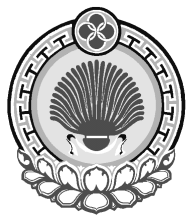 ХАЛЬМГ ТАЊЄЧИНСОЛЕНОЕ МУНИЦИПАЛЬН БYРДЭЦИИНАДМИНИСТРАЦул. Ленина, 38, с. Соленое, Яшалтинский  район, Республика Калмыкия, 359021тел/факс (884745) 94547, e-mail: solenovskoe.smo@yandex.ruул. Ленина, 38, с. Соленое, Яшалтинский  район, Республика Калмыкия, 359021тел/факс (884745) 94547, e-mail: solenovskoe.smo@yandex.ruул. Ленина, 38, с. Соленое, Яшалтинский  район, Республика Калмыкия, 359021тел/факс (884745) 94547, e-mail: solenovskoe.smo@yandex.ruГлава (ахлачи) Солёновского сельского  муниципального образования  Республики Калмыкия В.Н.Грицына N п/п Наимено вание объекта Местонахождение (адрес) объекта Идентификационные характеристики объекта (кадастровый номер, идентификационный номер и др.) Вид объекта (здание, строение, сооружение, нежилое помещение, оборудование, машина, механизм, установка, транспортное средство и т.д.) Технические характерис тики объекта, год постройки (выпуска) и т.д. Цель использования объекта при сдаче его в аренду в соответствии с назначением объекта  Примечание, в том числе сведения о нахождении объекта в аренде и сроке действия договора аренды, а также об иных обременениях (при наличии) 1 2 3 4 5 6 7 8 